Smlouva o poskytnutí náhradního plnění, vzor ISAB, 2023	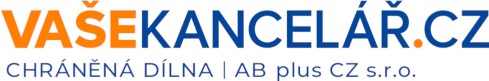 Smlouva o poskytnutí náhradního plnění č. 2298uzavřená jako smlouva nepojmenovaná dle ust. §1746 odst. 2 zákona č. 89/2012 Sb., občanský zákoník(dále „smlouva“)mezi stranami:AB plus CZ s.r.o. se sídlem: Za Elektrárnou 419/1b, 170 00 Praha 7jednajicí: Ing. Igor Hendrych, ředitel společnosti, na základě plné mociIČ: 25168860	DIČ: CZ25168860bankovní spojení: Česká spořitelna, a.s.	číslo účtu: 6081622/0800Zapsaná v OR u Městského soudu v Praze, oddíl C, vložka 83750, zápisem ze dne 6. 11. 1997(dále jen „AB plus CZ s.r.o.“ či „dodavatel“) aStřední škola automobilní a informatiky se sídlem: Weilova 4, 10200 Praha 10 jednající: Ing. Milan Vorel, ředitelIČ: 00497070	DIČ: CZ00497070bankovní spojení: Komerční banka	číslo účtu: 51-3733580237/0100(dále jen „zákazník“)I.PreambuleAB plus CZ s.r.o. prohlašuje, že zaměstnává více než 50% osob se zdravotním postižením a splňuje tak podmínku § 81 odst. 2 písm. b zákona č. 435/2004 Sb., o zaměstnanosti v platném znění.Podle § 81 zákona jsou zaměstnavatelé s více než 25 zaměstnanci v pracovním poměru povinni zaměstnávat osoby se zdravotním postižením ve výši povinného podílu těchto osob na celkovém počtu zaměstnanců. Povinný podíl činí 4%. Tuto povinnost lze splnit i odebíráním výrobků nebo služeb od zaměstnavatelů zaměstnávajících více než 50% zaměstnanců, kteří jsou osobami se zdravotním postižením.Zákazník tak svou zákonnou povinnost může splnit odebráním výrobků a služeb od dodavatele (dále jen „náhradní plnění“).Účastníci se proto dohodli na uzavření této smlouvy.II.Dohoda o poskytnutí a odběru náhradního plněníSmluvní strany sjednávají, že dodavatel poskytne a zákazník odebere od dodavatele náhradní plnění v objemu 100 000 Kč bez DPH.Zákazník se zavazuje odebrat náhradní plnění postupnými dílčími objednávkami tak, aby nejpozději do 30. 11. 2023, bylo odebráno náhradní plnění v celém objemu. Odebráním se rozumí závazné objednání náhradního plnění, u něhož následně nedojde ke zrušení objednávky. Dodavatel se zavazuje minimálně v rozsahu jednou za kalendářní měsíc informovat zákazníka o aktuálním stavu odběru v režimu náhradního plnění na jeho e-mailovou adresu: zuzana.binarova@skolahostivar.cz.Dodavatel je dle zákona č. 435/2004 Sb., o zaměstnanosti povinen do 30 dnů od úhrady faktury vložit doklad na portál MPSV. Notifikační e-maily z portálu MPSV budou zákazníkovi zasílány na e-mailovou adresu: zuzana.binarova@skolahostivar.cz.Náhradní plnění bude dodáno za ceny uvedené v platném ceníku dodavatele, příp. za ceny individuálně sjednané mezi dodavatelem a zákazníkem.                                                                                                                                                        		                                                                                                                                                                                                                                  strana 1 / 2Smlouva o poskytnutí náhradního plnění, vzor ISAB, 2023	III.Smluvní pokutaSmluvní strany sjednávají, že v případě nesplnění závazku zákazníka odebrat od dodavatele náhradní plnění dle čl. II. této smlouvy, je zákazník povinen uhradit dodavateli smluvní pokutu ve výši 8% ze zbývajícího objemu neodebraného náhradního plnění. Smluvní pokuta bude vyúčtována daňovým dokladem k datu 31.12. 2023.IV.Závěrečná ujednáníSmluvní strany sjednávají, že podmínky objednání a dodání náhradního plnění se řídí rámcovou kupní smlouvou, která je mezi stranami uzavřena. Rámcová kupní smlouva zůstává touto smlouvou nedotčena.Smlouva nabývá platnosti dnem podpisu oběma smluvními stranami a účinnosti okamžikem zveřejnění v Registru smluv.Smlouvu je možné měnit pouze písemnými dodatky podepsanými oběma smluvními stranami.Smluvní strany prohlašují, že si smlouvu přečetly, seznámily se tak s jejím obsahem a plně mu porozuměly, na důkaz čehož ke smlouvě připojují svoje podpisy:strana 2 / 2V Praze dne 21. 12. 2022V Praze dne  21. 12. 2022__________________________________________________________________________________za dodavatele    za zákazníka           Ing. Igor Hendrych, ředitel společnosti, na základě plné moci  Ing. Milan Vorel, ředitel školy